Grupa III chłopców23.11.2021r. Wychowawca: Damian Góralczyk godz.: 13:15-15:15GRAFOMOTORYKAZADANIE 1 - Dokończ rysowanie po śladzie.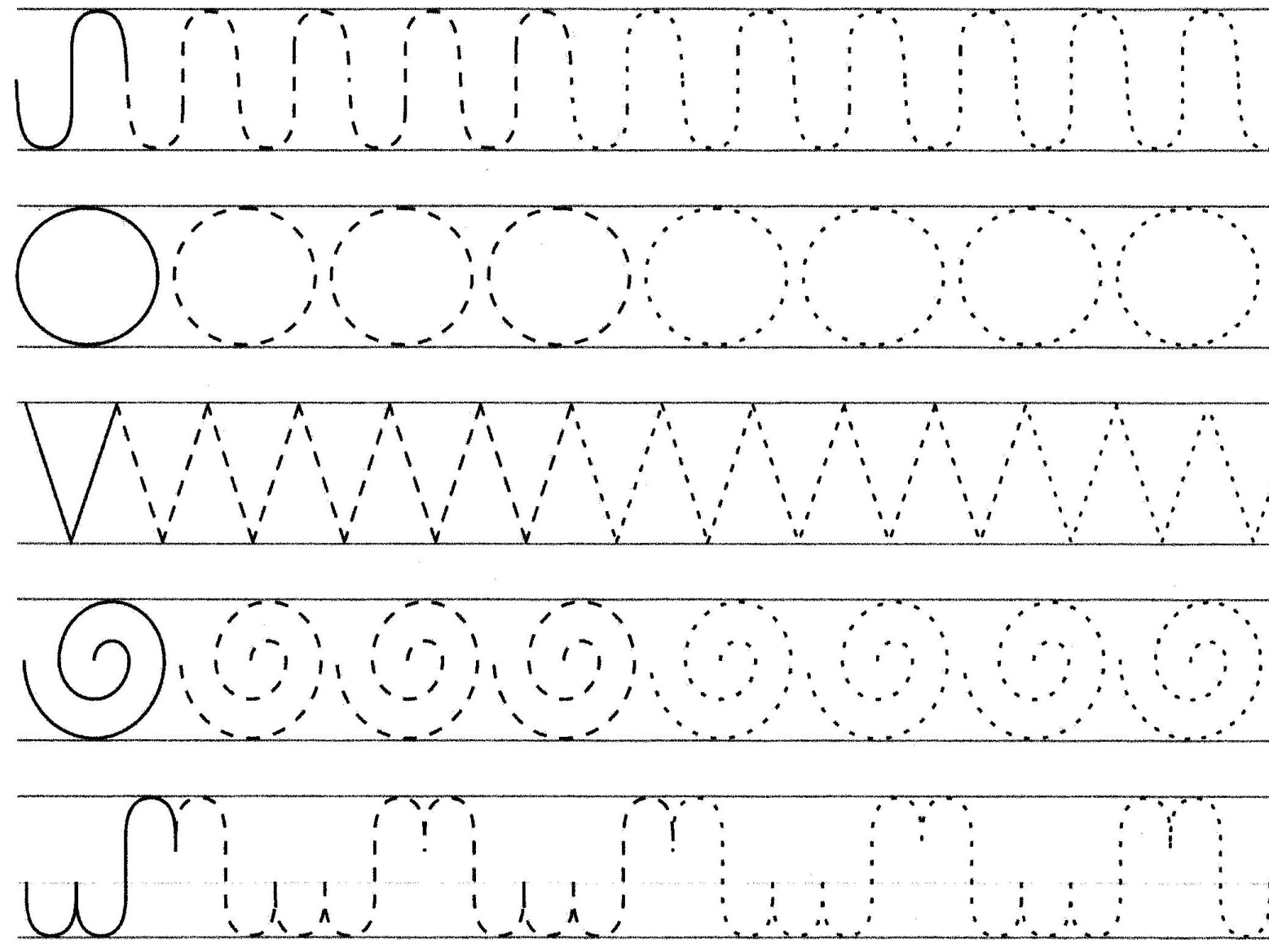 ĆWICZENIA USPRAWNIAJĄCE PERCEPCJĘ WZROKOWĄZADANIE 1 -  Przyjrzyj się dwóm ilustracjom i znajdź różnice.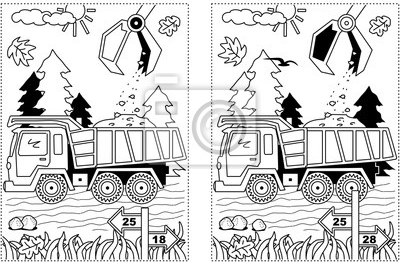 Wychowawca: Iwona DykiertGodz.: 15:15-18:00PATRIOTYCZNE ŚPIEWANIE WPROWADZENIE DO PATRIOTYCZNEGO ŚPIEWANIAWitam grupę III chłopców! 1. Kogo nazywamy patriotą?   Patriotami byli żołnierze, którzy w przeszłości walczyli o wolność Polski. Dzisiaj patriotyzm można okazywać np. biorąc udział w ważnych uroczystościach państwowych lub kibicując sportowcom, reprezentującym nasz kraj podczas olimpiad sportowych. Zastanówcie się, jak jeszcze w obecnych czasach możemy być patriotami?2 .Zasady zachowania podczas wykonywania hymnu:-  należy stać w postawie wyrażającej szacunek- należy zachować powagę i spokój - poczty sztandarowe podczas wykonywania hymnu oddają honory przez pochylenie sztandaru- osoby w umundurowaniu oddają honory przez salutowanie- mężczyźni w ubraniach cywilnych zdejmują nakrycia głowy3. Dzisiaj hymn Polski można usłyszeć podczas ważnych uroczystości państwowych lub kiedy Polak zdobywa medal podczas olimpiad sportowych. Zastanówcie się, kiedy jeszcze możecie usłyszeć hymn narodowy?4. „ Mazurek Dąbrowskiego” –  proszę o odsłuchanie hymnu Hymn_Polski.mp3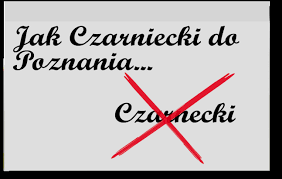 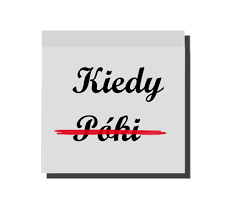            PAMIĘTAJCIE!Zadania dla Igora1.Poruszaj się w dowolny sposób podczas słuchania piosenki „Jestem Polką i Polakiem”  Jestesmy_polka_i_polakiem.mp3   Gdy usłyszysz hymn Polski stań wyprostowany.2. Rozpoznaj i wskaż flagę Polski, policz ile ich jest.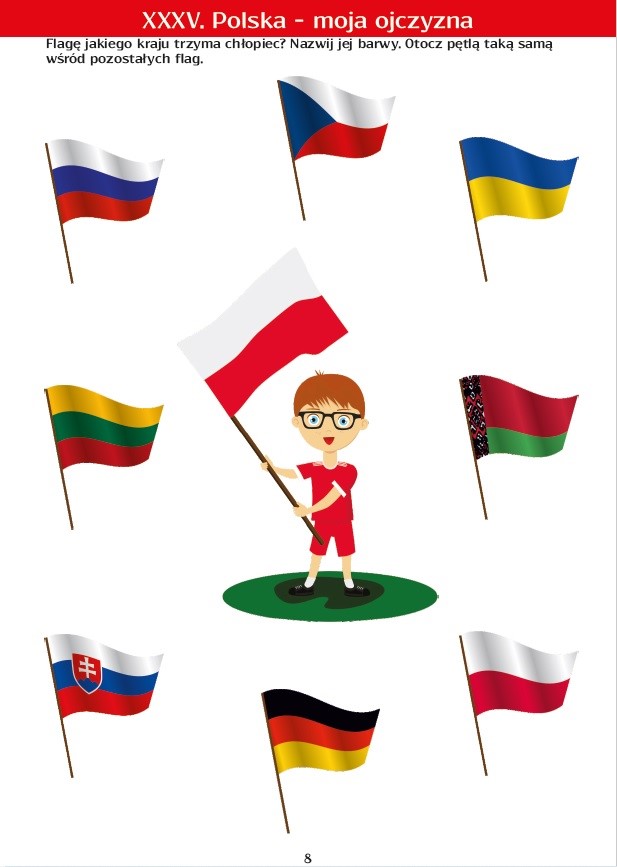 3.Posłuchaj wiersza „ Polak mały”https://youtu.be/xQk8p7XY23AWychowawca: Karolina Skorupińska-Głowacz godz.: 18:00-21:00Dzień Życzliwości i Pozdrowień.21 listopada - Międzynarodowy Dzień Życzliwości i Pozdrowień. Jest to niezwykle wartościowe i piękne święto. Piękne, bo zachęca nas do bycia miłym i otwartym na drugiego człowieka. Wartościowe, bo jest okazją do poruszenia w czasie lekcji tematu szacunku i życzliwości w stosunku do innych.Rozwiąż zagadki. Uzupełnij zdania podanymi wyrazami: PROSZĘ, PRZEPRASZAM, DZIĘKUJĘ.Obiad dziś jest bardzo smaczny, bo jem ulubiony groszek.
Mam ochotę na coś więcej, więc do mamy mówię ………………………………………………….Skacze Anka na kanapie i na brata właśnie spada.
Brat się krzywi, prawie płacze. Co powiedzieć tu wypada? …………………………………….Biegnę rano do sklepiku, ser kupuję, świeże bułki.
Pięknie pachną, tak je lubię. Pani mówię więc …………………………………………………..Bądź życzliwy dla innych. Pokoloruj wesołą minkę i ozdób według uznania. UŚMIECHNIJ SIĘ !